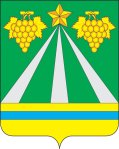 АДМИНИСТРАЦИЯ МУНИЦИПАЛЬНОГО ОБРАЗОВАНИЯКРЫМСКИЙ РАЙОНПОСТАНОВЛЕНИЕот 29.12.2021 г.                                                                                                № 3943 город КрымскО признании утратившими силу отдельных  постановлений администрации муниципального образования Крымский районВ соответствии с Федеральным законом от 6 октября 2003 года          № 131-ФЗ «Об общих принципах организации местного самоуправления в Российской Федерации», Федеральным законом от 31 июня 2021 года               № 248-ФЗ «О государственном контроле (надзоре) и муниципальном контроле в Российской Федерации», п о с т а н о в л я ю:1. Признать утратившими силу постановления администрации муниципального образования Крымский район:	1) от 2 октября 2018 года № 1663 «Об утверждении Положения о муниципальном земельном контроле на территории муниципального образования Крымский район»;	2) от 1 августа 2019 года № 1409 «О внесении изменений в постановление администрации муниципального образования Крымский район от 2 октября 2018 года № 1663 «Об утверждении Положения о муниципальном земельном контроле на территории муниципального образования Крымский район»;	3) от 10 апреля 2019 года № 594 «Об утверждении Административного регламента исполнения муниципальной функции «Осуществление муниципального земельного контроля на территории муниципального образования Крымский район»;	4) от 13 сентября 2019 года № 1790 «О внесении изменений в постановление администрации муниципального образования Крымский район от 10 апреля 2019 года № 594 «Об утверждении Административного регламента исполнения муниципальной функции «Осуществление муниципального земельного контроля на территории муниципального образования Крымский район»;	5) от 24 мая 2019 года № 847 «Об утверждении Порядка оформления и содержание заданий на проведение мероприятий по контролю без взаимодействия с юридическими лицами, индивидуальными предпринимателями, оформления результатов мероприятий по контролю без взаимодействия с юридическими лицами, индивидуальными предпринимателями при исполнении муниципальной функции «Осуществление муниципального земельного контроля на территории муниципального образования Крымский район»;	6) от 25 июня 2021 года № 1727 «О внесении изменений в постановление администрации муниципального образования Крымский район от 24 мая 2019 года № 847 «Об утверждении Порядка оформления и содержание заданий на проведение мероприятий по контролю без взаимодействия с юридическими лицами, индивидуальными предпринимателями, оформления результатов мероприятий по контролю без взаимодействия с юридическими лицами, индивидуальными предпринимателями при исполнении муниципальной функции «Осуществление муниципального земельного контроля на территории муниципального образования Крымский район»;	7) от 22 мая 2019 года № 823 «Об утверждении Порядка внесения информации о проверках, осуществляемых органом муниципального земельного контроля муниципального образования Крымский район в Федеральную государственную информационную систему «Единый реестр проверок».	2. Отделу по взаимодействию со СМИ администрации муниципального образования Крымский район (Безовчук) обнародовать настоящее постановление путем размещения на официальном сайте администрации муниципального образования Крымский район www.krymsk-region.ru, зарегистрированном в качестве средства массовой информации.	3. Контроль за выполнением настоящего постановления возложить на  заместителя главы муниципального образования Крымский район              С.В.Леготину.	4. Постановление вступает в силу со дня обнародования, но не ранее 1 января 2022 года.Первый заместитель главы муниципальногообразования Крымский район                                                                  В.Н.Черник